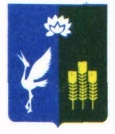 МУНИЦИПАЛЬНЫЙ КОМИТЕТЧкаловского сельского поселения Спасского муниципального районаРЕШЕНИЕ 05 августа 2020 год 	                              с. Чкаловское			                          № 247О внесении изменений в Положение о конкурсе на замещение вакантной должности муниципальной службы Чкаловского сельского поселения, утвержденного решением муниципального комитета Чкаловского сельского поселенияот 26 декабря 2007 года №  77( в редакции  решение  от 19 ноября 2015   № 19»На основании Федерального закона от 06 октября 2003 года № 131-ФЗ «Об общих принципах организации местного самоуправления в Российской Федерации», Федерального закона от 02 марта 2007 года №25-ФЗ «О муниципальной службе в Российской Федерации», закона Приморского края от  04 июня 2007 года № 82-КЗ «О муниципальной службе в Приморском крае»,  в связи  с  вступлением  в силу Федерального   закона  181-ФЗ от  08.06.2020 года « О внесении изменений  в  отдельные  законодательные  акты   Российской  Федерации  в связи  с  принятием  Федерального   закона»  О внесении изменений  в  Федеральный  закон «Об  индивидуальном (персонифицированном)   учете в системе обязательного  пенсионного  страхования…….», руководствуясь Уставом Чкаловского сельского поселения, муниципальный комитет Чкаловского сельского поселенияРЕШИЛ:1.Внести следующие изменения в Положение о конкурсе на замещение вакантной должности муниципальной службы Чкаловского сельского поселения, утвержденного решением муниципального комитета Чкаловского сельского поселенияот 26 декабря 2007 года №  77 ( редакции  решение от 19 ноября 2015 № 19):В  часть 5  в пункте  6 « страховое свидетельство обязательного пенсионного страхования»    заменить  словами   «документ, подтверждающий  регистрацию в системе  индивидуального (персонифицированного) учета»2.Настоящее решение вступают в силу после его официального опубликования (обнародования). Глава Чкаловского сельского поселения                                                        В.С. Ию